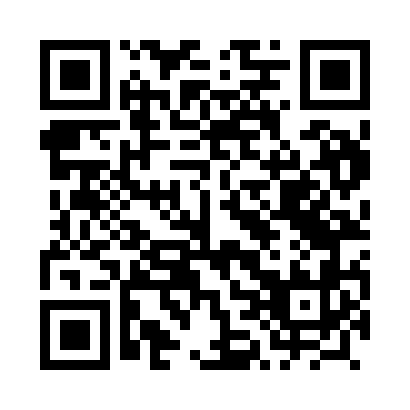 Prayer times for Posrednik, PolandMon 1 Apr 2024 - Tue 30 Apr 2024High Latitude Method: Angle Based RulePrayer Calculation Method: Muslim World LeagueAsar Calculation Method: HanafiPrayer times provided by https://www.salahtimes.comDateDayFajrSunriseDhuhrAsrMaghribIsha1Mon4:226:2112:515:187:219:132Tue4:196:1912:505:197:239:153Wed4:166:1712:505:207:249:174Thu4:146:1512:505:217:269:205Fri4:116:1212:505:237:289:226Sat4:086:1012:495:247:299:247Sun4:056:0812:495:257:319:278Mon4:026:0612:495:267:339:299Tue3:596:0312:485:277:359:3110Wed3:566:0112:485:297:369:3411Thu3:535:5912:485:307:389:3612Fri3:505:5712:485:317:409:3813Sat3:475:5512:475:327:419:4114Sun3:445:5212:475:337:439:4315Mon3:405:5012:475:347:459:4616Tue3:375:4812:475:357:469:4917Wed3:345:4612:465:367:489:5118Thu3:315:4412:465:387:509:5419Fri3:285:4212:465:397:519:5620Sat3:255:4012:465:407:539:5921Sun3:215:3712:465:417:5510:0222Mon3:185:3512:455:427:5610:0523Tue3:155:3312:455:437:5810:0724Wed3:115:3112:455:448:0010:1025Thu3:085:2912:455:458:0110:1326Fri3:045:2712:455:468:0310:1627Sat3:015:2512:455:478:0510:1928Sun2:585:2312:445:488:0610:2229Mon2:545:2112:445:498:0810:2530Tue2:505:1912:445:508:1010:28